Friday 12th November 2021 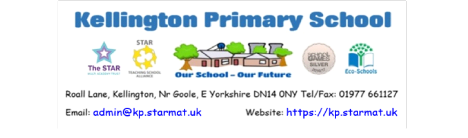 Another very productive week at Kellington Primary School. Unfortunately, quite a few of the children and our staff team have been poorly this week and so we wish everyone well and thank the children for being so adaptable to the staff changes we have had to make. Thank you also to my staff team for your flexibility; all done with a smile on your face. As mentioned last week the children have been completing some assessments this week in relation to maths and English and we have been impressed with the attitude the children have shown, in wanting to all do their very best. We will be using the results of these assessments to ensure any gaps in the children’s knowledge are targeted appropriately throughout the remainder of the term. Well done to all the children; you are showing a real growth mindset. Year 1 and 2 visit to Bradford Industrial Museum Our Year 1 and 2 children had an amazing visit to the Industrial Museum yesterday and learnt lots from the experience. We are so proud of the excellent behaviour that was displayed by all children and they truly were a credit to Team Kellington. Thank you to the staff who planned and supported this visit which greatly contributed to its success.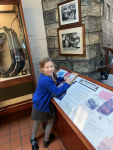 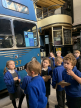 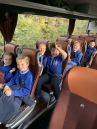 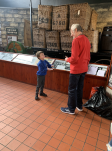 PTA Our Christmas Fair is from 3.30pm on Friday 26th November. As you will see from the flyer your child will have brought home tonight, this is going to be a fabulous event. We do hope you will be able to support us and have some early Christmas fun with us. It really is going to be something special. The PTA would like a little support if possible before then. If you have any items you could donate for either the normal tombola or the teddy tombola we would be very grateful. These can be brought into school and given to your child’s class teacher. We will also be hosting a Christmas raffle and if you know of anyone or a local business who would like to donate a raffle prize please do let us know The PTA has a Facebook Page that parents can join to keep up to date with all their news. The link is https://www.facebook.com/groups/678444229358277/permalink/1000713083798055/ Please do not forget we also have a collection box for old ink cartridges in the entrance foyer. If you have any empty ink cartridges could you donate them to school as part of our fundraising.The preloved uniform is available to purchase at any time and donations of preloved uniform can be popped in the blue bin outside of school. Individual and family photos You should have received, yesterday or today a proof of your child’s photograph. Orders need to be in by Monday 22nd November for free delivery. I do hope you are pleased with your child’s photograph, it looked as though there were going to be some gorgeous ones. Children in Need 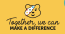 On Friday 19th November we will be celebrating Children in Need and we are inviting children to come to school in their pyjamas and they may wear Pudsey Bear merchandise. We are requesting a small donation of a minimum of £1 for wearing non uniform for the day. We hopefully can ‘Together make a difference’ with the funds we raise. Throughout the day we will be creating something throughout the school that shows how together we can achieve so much more.Parking Unfortunately, once again parents are using the layby to park in at drop off and pick-up. Please unless you are a Blue Badge Holder or are official school transport (taxi, school bus or coach). Please do be considerate when parking on the roads around school. I know we are all busy people and getting children to school in the morning can be stressful, however let's be kind to our local community. We need to get this in order and make drop and pick up times pleasant and safe for everyone . STARS OF THE WEEK Sunflowers - Grayson 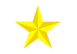 Daffodils - Kadie Roses - Ruby Tulips - Hannah Lilies - Dennis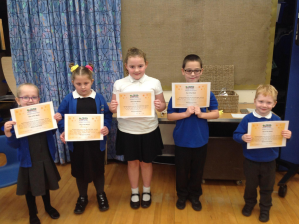 Houses The winning house this week is Roall Waiting in the morning for classroom doors to open Please when you are bringing your child to school in the morning and at collection time, can you ensure they stay close to you and they are not running around the car park or the discovery zone. We have sadly had another report from one of our close neighbours that a large stick has been thrown over into their garden. We will ensure classroom doors are open promptly at the beginning and end of the day. Many thanks for your cooperation with this matter. Uniform Please can we ask that you put your child’s name in their uniform. We are still finding jumpers, shorts, shoes etc around school without names and often there doesn’t appear to be anyone missing them. Also having your child’s uniform named helps prevent the wrong person going home in it! PE Kit 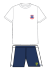 PE kits need to come into school on a Monday and go home on Friday for washing. We are continuing to do PE as much as possible outside and we will be continuing to complete the Golden Kilometer throughout the winter as often as possible School meals Thank you again for pre-ordering your child’s meals through Parentpay. This is a real help as we then know what you have chosen is something they like and we can, if needed, encourage them to eat. Morrisons’ Good to Grow scheme We have signed up to this scheme and therefore if you shop at Morrison’s we would value your support. You can help, without really doing anything other than your normal shop. As we have such an amazing outside space here at Kellington we are really keen to ensure we utilise it to enhance the children’s learning experience.Attendance Please continue to ensure that your child comes to school everyday that they possibly can. We are working extremely hard to enable all the children to not be disadvantaged by their lost learning due to the issues over the last 18 months and therefore they need to be here, in school, for us to be able to support them to be the best they can be . Please can I remind everyone to inform us promptly if your child is absent from school, we do need a message via telephone or email as early as possible, by 9.30 am at the latest, however sooner is preferable. If we do not hear from you we have a duty of care to make contact to establish where your child is. We will keep ringing you until we get a reply. If we don’t get a reply we could have to report your child as a missing child. We know this is sometimes difficult but whenever possible please try and make any appointments outside of school hours, or at the beginning or end of the school day. Attendance this week (Friday-Thursday) Lilies -98.18 % Tulips - 92.47% Roses - 92.62% Daffodils - 88.46% Overall - 93.30% Keeping children safe: Covid 19- Please can I remind you that if your child or anyone in the family shows any of the following symptoms you should seek a PCR covid test ASAP A new, continuous cough, or a high temperature, or a loss of, or change in, their normal sense of taste or smell. Please then follow the guidance in relation to isolating given by Track and Trace. Do inform school if your child tests positive or if they are advised to isolate. Free School Meals If you think you may be entitled to Free School Meals please do contact the school for further information on how to check your eligibility and apply. Even if your child is in KS1 and is currently receiving a universal free school meal, if you are eligible for FSM it is really important that you apply, as there are still additional benefits for your child. Flu Vaccinations You should have already received information on how to book your child’s flu vaccination in school on the morning of Thursday 9th December. We would like to encourage children to takeup this opportunity, if they have not accessed a flu vaccination via another source. For children the flu vaccination is not an injection, but a liquid squirted into the child’s nostril which does not cause discomfort. EGGTOTS Christmas Fair Dates for the Diary 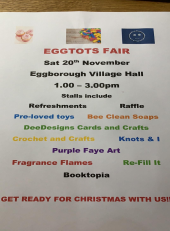 w/c 15th November Anti- bullying week Friday 19th November - Children in Need - children can wear pyjamas for the day for a small donation to this worthy cause. Friday 26th November 3.30pm - Christmas Fair Friday 3rd December - 9am Lilies’ class assembly Tuesday 7th December (9.30am) Wednesday 8th December (9.30am ) and Thursday 9th December (2pm) Sunflowers, Daffodils and Roses Christmas performance. We have added a third date for the performance as we are going to ticket the performances. The tickets will be free of charge but numbers will be limited at each performance in order to keep everyone safe. We will let you know ASAP if this can continue as a live event. Monday 13th Christingle Service. (Afternoon) -more details to follow. Father Mike has kindly agreed to return to support us with this service. We will let you know ASAP if this can still go ahead. Tuesday 14th December Whole school trip to the pantomime in Doncaster. We will let you know ASAP if this can go ahead.Thursday 16th December - Christmas dinner Friday 17th December - School closed until the Wednesday 5th January Wednesday 5th January 2022 School reopens. Young Voices concert. I do hope you all have a lovely weekend and those of you who are poorly soon feel better. Take care and kind regards, Helen Humphrys Headteacher. We held a Remembrance Day 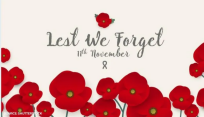 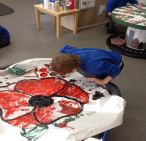 Assembly this week and a one minute silence yesterday. Work was also completed within 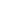 the classroom to support the children’s learning and understanding of the importance of this day.